Приложение 3к приказу министерстваобразования Приморского края от _______ № _______ Форма заявления на участие в итоговом сочинении обучающегося в профессиональной образовательной организацииПредседателю ГЭК Приморского краязаявлениеЯ,фамилияимяотчествоДата рождения:	.	.Документ, удостоверяющий личность  	Серия	НомерПол 	мужской 	женскийПрошу зарегистрировать меня для участия в итоговом сочинении     1 декабря 2021 года;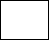      2 февраля 2022 года;     4 мая 2022 годадля использования его результатов при приеме в образовательные организации высшего образования.Прошу создать условия, учитывающие состояние здоровья, особенности психофизического развития, для написания итогового сочинения (изложения):	(указать необходимые условия/материально-техническое оснащение, учитывающие состояние здоровья, особенности психофизического развития и др.)Основание:Справка об установлении инвалидности           Рекомендации ПМПК Согласие на обработку персональных данных прилагается.Подпись заявителя _______________/ ________________________(Ф.И.О.)«____»___________20_____г.Контактный телефон ()––